МДОУ «Детский сад № м54»Конспект непосредственной образовательной деятельности по познавательному развитию на тему: «Поможем бабушке Федоре» для детей старшего дошкольного возраста.  Шаренкина В.Р., воспитательИнтеграция образовательных областей: познавательное развитие, социально – коммуникативное развитие, речевое развитие.Цель: создание условий для систематизации знаний детей о посуде.1. Обучающие задачи: формировать представления детей о посуде, её назначении;развивать умение классифицировать посуду: «чайная», «столовая», «кухонная»;«способствовать», «формировать умение», «создавать условия», «развивать» и т.д.  2. Развивающие задачи :                                                                                                  закреплять умение выделять существенные признаки посуды, различия и назначения.уточнить и расширить словарь по теме (кухонная, чайная, столовая, фарфоровая, стеклянная, деревянная, алюминиевая);совершенствовать грамматический строй речи: усвоение категории родительного падежа и относительных прилагательных.образование имен существительных с суффиксом НИЦА со значением вместилища;продолжать развивать интерес к художественной литературе.расширять и углублять знания о творчестве К.И. Чуковского.3. Воспитывающие задачи:воспитывать бережное отношение к посуде, желание содержать её в чистоте;уточнить правила безопасного  обращения с посудой;приобщать детей к элементарным общепринятым нормам и правилам взаимоотношений со сверстниками и взрослыми;закреплять умение играть в дидактическую игру, умение согласовывать свои действия с действиями других участников игры;воспитывать культуру речевого общения;Предварительная работа: Чтение стихотворения К. Чуковского «Федорино горе», рассматривание иллюстраций, предметов посуды, дид. игра «Что для чего? », составление рассказов-описаний о предметах посуды, отгадывание загадок.
Оборудование: мультимедиа система, на ватмане нарисован шкаф, картинки с посудой, «Ярмарка посуды» - предметы посуды из разного материала, мяч, «зашумленные картинки», интерактивная игра «Узнай целое по части», телефон, связка баранок для чаепития.Ход занятия:Воспитатель:Ребята, проходите в группу, поздоровайтесь с нашими гостями.Ой, наверное вы мультики к нам пришли посмотреть?( Включается  мультимедиа система) Видеописьмо от ФедорыНа опушке возле леса я живу совсем одна.Раньше в доме был порядок, и уют, и чистота.И посуду я любила, её чисто – чисто мыла.Горы шли, я постарела, лень меня вдруг одолелаИ стараться я устала, убирать дом перестала.И решила вся посуда, тут же от меня сбежать,Потому что надоело ей всегда в пыли стоять.Очень вас прошу, друзья, тут не справлюсь я однаВсю посуду отыскать, и поставить в шкаф опять.Воспитатель:Ребята, что же делать? Вы хотите помочь  бабушке Федоре? (да)  Или будем  смотреть мультики? Ответы детей……Мы, ребята из детсадаОтправляемся в походПо тропинке мы пойдемИ посуду мы найдем.(обычная ходьба)Воспитатель: Дети, чтобы помочь бабушке Федоре, надо выполнить несколько заданий . Согласны? Слушайте первое задание :1.Игра «Рассеянный повар»Воспитатель:Медвежонок-поваренок, словно маленький ребенок.Уронил с посудой шкаф и не справиться никак.Перепутал всю посуду, не разберет он что, откуда.Медвежонку помоги и на место все верни. Работа в группах- распределить  посуду :1.К  торту – Чайную посуду,2. К столу – Столовую,3. К плите – Кухонную.Воспитатель:  Пойдем дальше?Мы, ребята из детсадаОтправляемся в походПо тропинке мы пойдемИ посуду мы найдем.(обычная ходьба)2. (Составление описательных рассказов посуды, закрепление материала, из которого она  изготовлена)Воспитатель: Ребята, может здесь прячется Федорина посуда?Петрушка:Мы – ребята удалые,Мы – ребята озорные,Всех на ярмарку зовём,Мы посуду продаём! А вы  хотите  купить посуду?Воспитатель:Ребята ,что же делать , у нас нет денег? (ответы детей )Петрушка: Если мне опишите , что хотите купить ,                    То не надо будет вам за нее платить.3.  Игра с мячом с петрушкой:«Ты мой кусочек»(«Я-чашка, ты мой кусочек»«Я- твоя ручка» и т.д. )Физкультминутка:Воспитатель:- Как нужно относиться к посуде?Люди очень бережно относятся к посуде, поскольку она может разбиться, и пропадает труд человека, который её делал. Как надо ухаживать за посудой:посуду моют, чистят, вытирают, чтобы она всегда была чистой и из неё приятно было есть. 4. Воспитатель: Ребята , присядьте на стулья и  внимательно посмотрите на экран. Вам нужно по одной части отгадать , какой предмет посуды спрятан  на целой картинке.Вы просто волшебники.5.«Зашумленные картинки»(Закрась только…)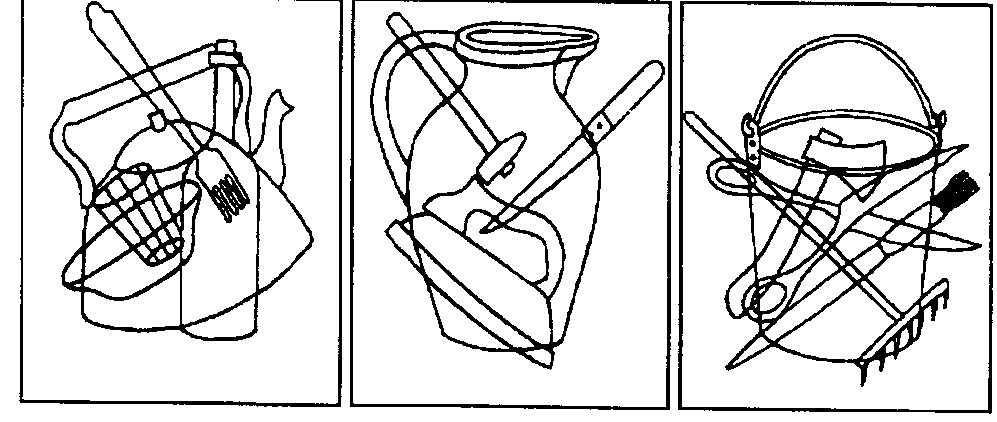 Звучит запись телефонного послания от Федоры:«Спасибо  дорогие  ребята за помощь.  Теперь я обязательно буду ухаживать за своей посудой. А  вам я отправляю подарок….»(Связка баранок для чаепития).Мы тарелки дружно мылиВот так. Вот так. Дети имитируют мытье посудыА потом их вытирали и на полку убирали. Вот так. Вот так.Тянутся на носочках, подняв руки вверх. А потом мы отдыхали, дружно, весело плясали.      Пляшут под музыку. 